Załącznik nr 1 do Regulaminu – Formularz zgłoszenia do Konkursu dla producentów indywidualnych (Grupa A)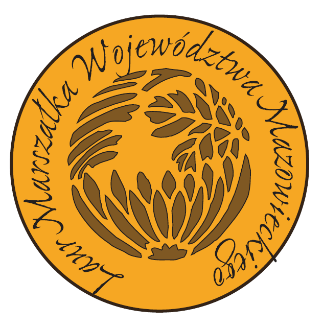 Formularz zgłoszenia do XVI edycji Konkursu o Laur Marszałka Województwa Mazowieckiego 
dla mazowieckich producentów żywności za najlepszy produkt roku 2022Nazwa produktu: ………………………………………………………………………………………………………………………………………………………………………………………….Nazwa producenta:Grupa A – producenci indywidualni (osoba fizyczna, koło gospodyń wiejskich, szkoła, stowarzyszenie, gospodarstwo agroturystyczne, gospodarstwo ekologiczne, inne) ……………………………………………………………………………………………………..…………………………………………………………………………………………………………..Adres producenta…………………………………………………….………………………….................................………………………………………………………………………………………………………..Adres do korespondencji …………………………………………….……………………………..…………………………..……………………………………………………………………………………………………..…Osoba do kontaktu ………………………………………………………………………………………………………..Telefon………………………………………………………………………………………………e-mail…………………………………………………………………………………………..……Kategoria (odpowiednią kategorię należy podkreślić):wyroby piekarnicze wyroby cukierniczeprzetwory mięsne, produkty pochodzenia zwierzęcegoryby i przetwory rybneowoce, warzywa, przetwory owocowe i warzywne, produkty pochodzenia roślinnegoprodukty mleczarskiemiodynapojeOpis produktu (do uzupełnienia, w przypadku braku miejsca można poszerzyć pole tekstowe)……………………………………………………………………………………………………..…………………………………………………………………………………………………………..……………………………………………………………………………………………………..…………………………………………………………………………………………………………..……………………………………………………………………………………………………..…………………………………………………………………………………………………………..……………………………………………………………………………………………………..…Krótki opis pochodzenia surowców użytych do wytworzenia produktu (do uzupełnienia, w przypadku braku miejsca można poszerzyć pole tekstowe)………………………………………………………………………………………………………..……………………………………………………………………………………………………..…………………………………………………………………………………………………………..……………………………………………………………………………………………………..…………………………………………………………………………………………………………..……………………………………………………………………………………………………..…………………………………………………………………………………………………………..Dodatkowe informacje o produkcie (dyplomy, certyfikaty, miejsca prezentacji, udział w targach, imprezach, itp.) (do uzupełnienia, w przypadku braku miejsca można poszerzyć pole tekstowe)*………………………………………………………………………………………………………..……………………………………………………………………………………………………..…………………………………………………………………………………………………………..……………………………………………………………………………………………………..…………………………………………………………………………………………………………..……………………………………………………………………………………………………..…………………………………………………………………………………………………………..Miejscowość i data								Podpis………………………………						………………………………Zapisz się do newslettera Krajowej Sieci Obszarów WiejskichImię: ……………………………………………………………………………………………………………….Nazwisko: …………………………………………………………………………………………………………Email: ………………………………………………………………………………………………….................Tak	Wyrażam zgodę na przetwarzanie moich danych osobowych w celu przesyłania newslettera strony https://mazowieckie.ksow.pl/. Mam prawo w dowolnym momencie wycofać zgodę, co Nie 	pozostanie bez wpływu na zgodność z prawem przetwarzania, którego dokonano na podstawie zgody przed jej wycofaniem.Miejscowość i data								Podpis………………………………						………………………………Uprzejmie informuję, że:administratorem danych osobowych jest Marszałek Województwa Mazowieckiego, dane kontaktowe: Urząd Marszałkowski Województwa Mazowieckiego w Warszawie, ul. Jagiellońska 26, 03-719 Warszawa, tel. (22) 59 79 100, email: urzad_marszalkowski@mazovia.pl, ePUAP:/umwm/esp;dane kontaktowe do inspektora ochrony danych osobowych to e-mail: iod@mazovia.pl.Pani/Pana dane osobowe:będą przetwarzane zgodnie z art. 6 ust. 1 lit. e rozporządzenie Parlamentu Europejskiego i Rady UE z dnia 27 kwietnia 2016 r. w sprawie ochrony osób fizycznych w związku z przetwarzaniem danych osobowych i w sprawie swobodnego przepływu takich danych oraz uchylenia dyrektywy 95/46/WE (dalej RODO), w celu przyjęcia Zgłoszenia do XVI edycji Konkursu o Laur Marszałka Województwa Mazowieckiego dla mazowieckich producentów żywności za najlepszy produkt roku 2022 oraz w celu przesyłania newslettera strony https://mazowieckie.ksow.pl/; mogą zostać udostępnione instytucjom działającym na rzecz promocji takim jak Polska Izba Produktu Regionalnego i Lokalnego, Mazowiecka Izba Rolnicza, studia radiowe, prasa regionalna;będą przechowywane nie dłużej, niż to wynika z przepisów o archiwizacji;nie będą przetwarzane w sposób zautomatyzowany, w celu podjęcia w sprawie indywidualnej.Przysługuje Pani/Panu prawo:dostępu do swoich danych osobowych, ich sprostowania, ograniczenia przetwarzania, przenoszenia lub wniesienia sprzeciwu;wniesienia skargi do organu nadzorczego, którym jest Prezes Urzędu Ochrony Danych Osobowych – na zasadach określonych w RODO.Podanie danych osobowych jest dobrowolne, stanowi jednak warunek uczestnictwa w XVI edycji Konkursu o Laur Marszałka Województwa Mazowieckiego dla mazowieckich producentów żywności za najlepszy produkt roku 2022; Oświadczenie ZgłaszającegoOświadczam, że informacje zawarte w Formularzu są prawdziwe. ……….........…….miejscowość ………………..……data……………………..podpis i pieczątka osoby upoważnionej